חיפוש עבודה והצגה עצמית:  קשר עם המעסיקים 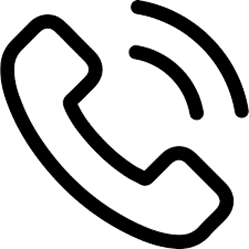 שלב ראשון – ניתוח תיאור מקרה של אלעדשלב שני – מיפוי של אנשים שיכולים להמליץ עלישלב שלישי – תכנון פניה למעסיק ותרגול פניה ישירה 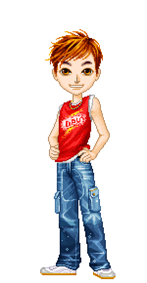 שאלותאילו מרכיבים דומים אתם מזהים בפניות? (מה כתוב בשתיהן?)  אילו מרכיבים שונים אתם מזהים בפניות? (מה כתוב באחת ואין באחרת?)  מה אהבתם ומה פחות אהבתם בנוסחים? (אפשר לסמן על הפנייה עצמה) מיפוי של הממליצים שליתכנון פניה למעסיק בנושא מכתב המלצהשם המעסיק /ה או שמות המעסיקים אליהם ארצה לפנות:_________________________________________________________________________________________________________________________________________________________________________________________________________ כיצד ארצה לפנות : תיאום פגישהשיחת טלפוןפניה במיילאחר..........מועד מתאים שבו אפנה:_________________________________________________________________________________________________________________________________________________________________________________________________________ ארצה לבקש סיוע מ _______________________________________________התנסות בפנייה למשרהפונים- אני יוצר קשר עם המעסיקים שמצאתילאיזו משרה אני פונה? ____________________________________האם אני פונה בכתב (מכתב מקדים) או בעל פה? __________________התפקיד אליו אני מציג את מועמדותי למה אני חושב שאני מתאים לתפקיד זה הזמנה ליצירת קשר